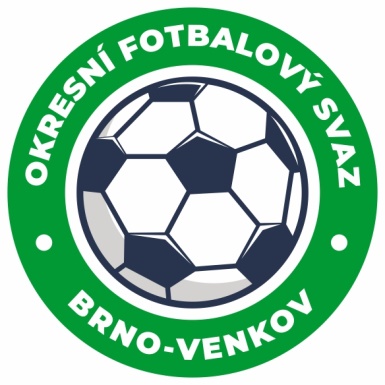 Seminář  rozhodčích  hradí  OFS  Brno – venkov .LETNI SEMINÁŘ ROZHODČÍCH OFS BRNO-VENKOVLETNI SEMINÁŘ ROZHODČÍCH OFS BRNO-VENKOVLETNI SEMINÁŘ ROZHODČÍCH OFS BRNO-VENKOVLETNI SEMINÁŘ ROZHODČÍCH OFS BRNO-VENKOVLETNI SEMINÁŘ ROZHODČÍCH OFS BRNO-VENKOV30.7.2021, Restaurace U Fasurů, Pavlíkova 72, Ořechov30.7.2021, Restaurace U Fasurů, Pavlíkova 72, Ořechov30.7.2021, Restaurace U Fasurů, Pavlíkova 72, Ořechov30.7.2021, Restaurace U Fasurů, Pavlíkova 72, Ořechov30.7.2021, Restaurace U Fasurů, Pavlíkova 72, OřechovPROGRAMPROGRAMPROGRAMPROGRAMPROGRAMODDO16:3017:00Příjezd, prezence (Kříž)Příjezd, prezence (Kříž)Příjezd, prezence (Kříž)17:0017:15Úvod, představení KR a hostů (Kundelius)Úvod, představení KR a hostů (Kundelius)Úvod, představení KR a hostů (Kundelius)17:1519:15Přednášky z PFPřednášky z PFPřednášky z PF19:1520:00VečeřeVečeřeVečeře20:0020:15Vystoupení DKVystoupení DKVystoupení DK20:1520:30Vystoupení STKVystoupení STKVystoupení STK20:3020:45DiskuzeDiskuzeDiskuze20:4521:00ZávěrZávěrZávěrUpozorňujeme rozhodčí, že jsou povinni při prezenci podepsat čestné prohlášení, že na svoji odpovědnost podstoupili zdravotní prohlídku a jsou způsobilí vykonávat funkci rozhodčího.Komiserozhodčích vyzyvá všechny  zájemce  o  funkci  rozhodčího, aby  se na  seminář  dostavili .Kdo by se nemohl   dostavit, ať  se  ozve na telefon 602773621 kde by s ním byla domluvena schůzka.Upozorňujeme rozhodčí, že jsou povinni při prezenci podepsat čestné prohlášení, že na svoji odpovědnost podstoupili zdravotní prohlídku a jsou způsobilí vykonávat funkci rozhodčího.Komiserozhodčích vyzyvá všechny  zájemce  o  funkci  rozhodčího, aby  se na  seminář  dostavili .Kdo by se nemohl   dostavit, ať  se  ozve na telefon 602773621 kde by s ním byla domluvena schůzka.Upozorňujeme rozhodčí, že jsou povinni při prezenci podepsat čestné prohlášení, že na svoji odpovědnost podstoupili zdravotní prohlídku a jsou způsobilí vykonávat funkci rozhodčího.Komiserozhodčích vyzyvá všechny  zájemce  o  funkci  rozhodčího, aby  se na  seminář  dostavili .Kdo by se nemohl   dostavit, ať  se  ozve na telefon 602773621 kde by s ním byla domluvena schůzka.Upozorňujeme rozhodčí, že jsou povinni při prezenci podepsat čestné prohlášení, že na svoji odpovědnost podstoupili zdravotní prohlídku a jsou způsobilí vykonávat funkci rozhodčího.Komiserozhodčích vyzyvá všechny  zájemce  o  funkci  rozhodčího, aby  se na  seminář  dostavili .Kdo by se nemohl   dostavit, ať  se  ozve na telefon 602773621 kde by s ním byla domluvena schůzka.Upozorňujeme rozhodčí, že jsou povinni při prezenci podepsat čestné prohlášení, že na svoji odpovědnost podstoupili zdravotní prohlídku a jsou způsobilí vykonávat funkci rozhodčího.Komiserozhodčích vyzyvá všechny  zájemce  o  funkci  rozhodčího, aby  se na  seminář  dostavili .Kdo by se nemohl   dostavit, ať  se  ozve na telefon 602773621 kde by s ním byla domluvena schůzka.